TÍTULO (MÁXIMO DE 150 CARACTERES COM ESPAÇO, CAIXA ALTA, NEGRITO, FONTE TIMES NEW ROMAN, 14, JUSTIFICADO, ESPAÇAMENTO SIMPLES)Espaço simplesNome Completo do Autor , Demais autores Espaço simplesEspaço simplesRESUMO: O resumo deve ter no máximo 230 caracteres com espaço. Deve explicitar o objetivo, o método, o resultado e as conclusões. Não deve conter siglas (sem o nome por extenso), nem conter referências. Fonte Times, 11, justificado, espaçamento simples.Espaço simplesPALAVRAS-CHAVE: Palavra Chave 1. Palavra Chave 2.... (até 3-5 palavras-chave do conteúdo do texto).Espaço simplesTÍTULO EM INGLES OU ESPANHOLEspaço simplesEspaço simplesABSTRACT/RESUMEN: . Espaço simplesEspaço simplesKEYWORDS/PALABRAS CLAVE:1 INTRODUÇÃO (caixa alta, fonte Times 12, com numeração sem ponto)Espaço simplesNa introdução deve constar algumas informações importantes: o problema a ser trabalhado, a fundamentação teórica que caracterize o problema e fundamente a proposta de ação; os objetivos a serem alcançados pela ação, escritos em forma de texto, sem subitens.O texto deve ser escrito em fonte Times 12, justificado, espaçamento entre linhas 1,5cm (em todo o texto). Não exceder 20 páginas para Artigos ou 15 páginas para Relatos de Experiência Extensionista, incluindo tabelas, gráficos, quadros ou figuras, anexos ou apêndices e referências. O recuo de parágrafo deve ser de 1,5 cm da margem esquerda. As citações e as referências deverão seguir as normas da ABNT (Veja Referências ao final). Citações diretas de até 3 linhas deve vir entre aspas, no decorrer do texto, em seguida, entre parênteses o sobrenome do autor em caixa alta, com o ano e a página). Em citações indiretas que complementam o texto o sobrenome do autor pode vir fora do parênteses (caixa alta e baixa) mas logo em seguida, entre parênteses o ano e a página. Ou, pode ainda, sendo indireta, vir apenas ao final do parágrafo ou texto com sobrenome do autor em caixa alta e baixa, ano e página, entre parênteses.Para citações com mais de 3 linhas deve vir em parágrafo a parte, fonte Times 10, com referência ou no parágrafo que o menciona, ou ao final da citação, entre parênteses, sobrenome em caixa alta, ano e página). Ex.:em atividades sexuais com um adulto ou com qualquer pessoa um pouco mais velha ou maior, em que haja uma diferença de idade, de tamanho ou de poder, em que a criança é usada como objeto sexual para a gratificação das necessidades ou dos desejos, para a qual ela é incapaz de dar consentimento consciente por causa do desequilíbrio no poder, ou de qualquer incapacidade mental ou física. (Sanderson, 2008, p. 17)2 METODOLOGIA/ MATERIAL E MÉTODOSUm dos aspectos mais importantes de um projeto de extensão é a metodologia de trabalho.Neste capítulo, são apresentadas as atividades realizadas. Descreve-se as ações desenvolvidas: caracterização do público alvo; o número de envolvidos na ação extensionista (a equipe de trabalho – docentes e discentes, quais os parceiros no local foram envolvidos); qual o papel de cada um na execução dos trabalhos; pra quem foi direcionado; o período de realização da ação; como foi o processo de desenvolvimento das ações (suas etapas de trabalho), quais recursos ou técnicas de trabalho forma utilizadas. (Não identificar os nomes dos autores)A riqueza está nos detalhes. Pode descrever como se deu a formação das equipes de trabalho, como foi o desenrolar do projeto (ou programa), quanto tempo permaneceram no local (caso tenha havido deslocamento da equipe), se houve financiamento e quem custeou. Como foi a devolutiva da comunidade alvo da ação extensionista.Pode subdividir em subitens quantos forem necessários.Também pode incorporar fotos não só dos trabalhos realizados, mas também da equipe em ação.2.1 Subitem 1 (Caixa alta e baixa, negrito)Tabela 1 – Titulo numerado (fonte Times 12, centralizado, acima da tabela)Fonte: Autor (Ano) (centralizado, 10) parte inferior da tabela; Legendas, caso tenha, são dispostas abaixo das fontes.2.1.1. Subitem do subitem 2.1 (Caixa alta e baixa, sem negrito)Figura 1. Título numerado, centralizado, 12 (parte superior da figura), se aglutinar mais de uma figura indicar todas por letras maiúsculas cada uma com título (A, B, C,...)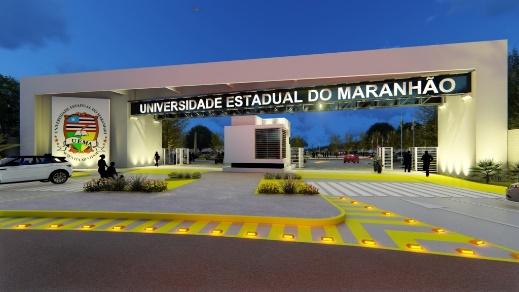 Fonte: http://www.uema.br/wp-content/uploads/2018/10/5-1.jpg. Acesso em 08/02/2023Fonte centralizada, 10, parte inferior da figura. Se do próprio autor indicar o anoInformar no texto todas as figuras, tabelas e gráficos.3 RESULTADOS E DISCUSSÕESNeste item deve conter todos os resultados observados pelo projeto/programa de extensão. Não só os resultados esperados, como também os não previstos, mas que puderam ser observados no decorrer da ação.Todas as informações são importantes, como os resultados foram sistematizados, quais desdobramentos não previstos ocorreram. Quais as aprendizagens foram identificadas durante a ação extensionista, ou seja, quais as repercussões tanto para a comunidade, como para a equipe de trabalho. Se necessário subdividir em subitens.Também pode incorporar fotos não só dos trabalhos realizados, mas também da equipe em ação.3.1 Subitem... (numeração continuada, sem negrito)Gráfico 1. Título numerado, centralizado, 11 (parte superior da imagen)Fonte: indicar a fonte (ano), centralizado, 10, parte inferior da figura.3.1.1 Caixa alta e baixa, sem negrito4 CONSIDERAÇÕES FINAIS OU CONCLUSÕES5 AGRADECIMENTOS (opcional)REFERÊNCIAS (Sem numeração, caixa alta)NORMAS ABNT – NBR 6023/2002, 10520/2002, e 14724/2011, e suas atualizações (sem numeração, sem parágrafo, alinhado justificado, separados por 1 espaço simples, dispostos em ordem alfabética, cada citação deve ser referenciada, não colocar referências não citadas)Abaixo alguns exemplos:LivroSOBRENOME, Nome Abreviado. Título (em negrito): subtítulo (se houver). Edição (se houver). Local de publicação: Editora, data de publicação da obra.AMARO, S. Crianças vítimas de violência: Das sombras do sofrimento à genealogia da resistência: uma nova teoria científica. Porto Alegre: EdiPUCRS, 2014.Capitulo de livro:AGUILLAR, S.L.C. As relações Brasil-Índia e as operações de manutenção da paz da ONU. In: VAZQUEZ, K.C. (org.). Relações Brasil-Índia: além dos 70 anos. Brasília: FUNAG, 2019, p. 107-119.Livro TraduzidoSOBRENOME, Nome Abreviado. Título (em negrito): subtítulo (se houver). Trad. Nome. Edição (se houver). Local de publicação: Editora, data de publicação da obra.FURNISS, T. Abuso sexual da criança: uma abordagem multidisciplinar, manejo, terapia e intervenção legal interligados. Trad. Adriana Maria Veríssimo Veronese. Porto Alegre: Artes Médicas, 1993. Artigo de periódicoDUARTE, C.T.; ALVES, F.D.; SOMMERHALDE, A. Interações entre crianças em brincadeira na educação infantil: contribuições para a construção da identidade. Nuances: estudos sobre Educação, Presidente Prudente - SP, v. 28, n. 2, p. 153 - 173, Maio/Agosto,2017. DOI: 10.14572/nuances.v28i2.4550. Dissertações e TesesBARROS, A.S. Pais e violência contra filhos: dimensões psicossociais e educativas sobre grupos a partir de experiência no CREAS. Tese (Doutorado). Universidade Federal do Paraná, Curitiba: 2016.Trabalhos de periódicos on lineGUZZO, Raquel Souza Lobo et al . Práticas promotoras de mudanças no cotidiano da escola pública: projeto ECOAR. Rev. Psicol. IMED,  Passo Fundo ,  v. 11, n. 1, p. 153-167, jun.  2019 .   Disponível em http://pepsic.bvsalud.org/scielo.php?script=sci_arttext&pid=S2175-50272019000100010&lng=pt&nrm=iso. Acesso em:  21  abril  2020.  http://dx.doi.org/10.18256/2175-5027.2019.v11i1.2967.